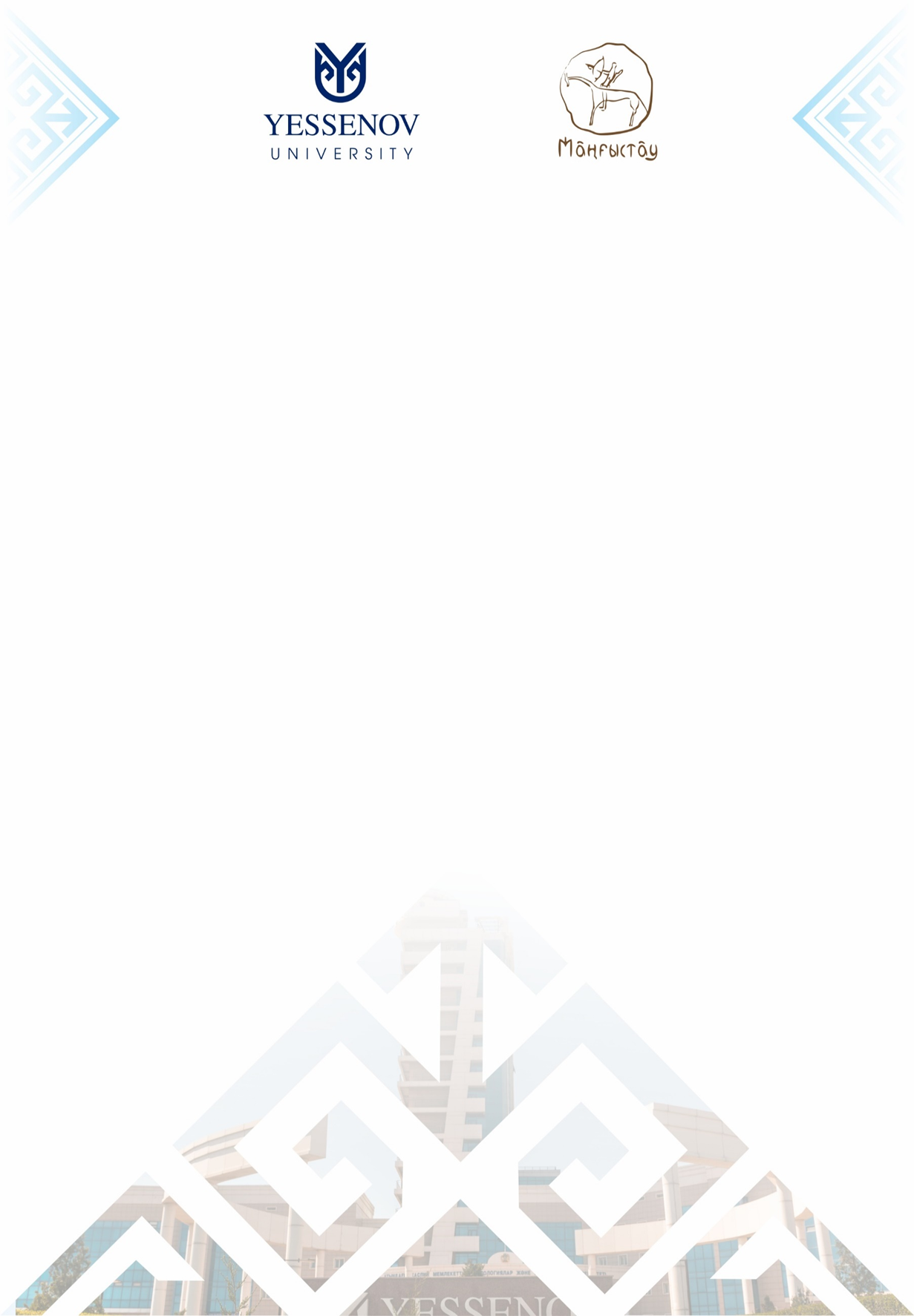 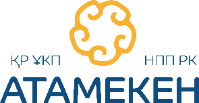 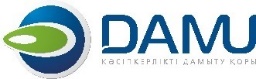 АҚПАРАТТЫҚ ХАТYessenov University сізді "Жасыл экономиканың сын-қатерлері мен трендтері: қазақстандық және шетелдік аспект" атты Халықаралық ғылыми-практикалық конференцияға қатысуға, елдің тұрақты даму жолына көшуіне негізделген экономиканың тұрақты және тиімді моделін құру шешімдерін іздеуге шақырады."Жасыл экономиканы" қалыптастыру жағдайындағы орнықты даму үш негізгі құрамдас бөлік арасындағы тепе-теңдікті сақтай отырып мүмкін болады: көміртегі бейтараптығына қол жеткізу контекстінде экономикалық өсу, әлеуметтік жауапкершілік және экологиялық тепе-теңдік,  сондықтан конференцияға қатысуға: шетелдік ғалымдар, Қазақстан Республикасы министрліктері мен ведомстволарының, бизнес-құрылымдардың қызметкерлері, ғылыми қызметкерлер, ғалымдар, экономистер, экологтар, энергетиктер, экономикалық, экологиялық, технологиялық құқықтық бейіндегі ЖОО оқытушылары, ЖОО студенттері магистранттары мен докторанттары, бизнес -мектеп тыңдаушылары шақырылады. Өткізу мерзімі: 2024 жылғы 26 наурызӨтетін орны: Ақтау қ., 32 ш / а., негізгі корпусЖұмыс тілдері: қазақ, орыс және ағылшын.Конференцияның мақсаты экономикалық өсуге қол жеткізу саласындағы өзекті мәселелерді талқылау үшін ғалымдар мен мамандарды біріктіру; өндіріс пен тұтыну үлгілерін сапалы өзгертуді көздейтін табиғат пен адамның үйлесімді дамуын қамтамасыз ететін инновациялық модельдерді іздеу; бизнес пен инфрақұрылымды экологияландыру, стратегиялық жоспарлау және бюджеттеу жүйесіне "жасыл қағидаттарды" интеграциялауболып табылады. Міндеттер:1.Халықаралық және қазақстандық даму стратегияларына шолу және талдау, сондай-ақ жасыл экономика жолындағы түйінді сын-қатерлер мен кедергілерді айқындау;2.Қазақстанда жасыл экономиканы қаржыландыру құралдарын дамытудың басым бағыттарын айқындау, қазақстандық практикаға әлемдік озық тәжірибені имплементациялау әлеуетін бағалау;3 Жасыл экономиканы масштабтау жөніндегі іс-шараларды іске асыру мәселелерінде stakeholders-тің хабардарлығы мен тартылуын арттыру.Конференция аясында келесі іс-шаралар өтеді:9.00-10.00-Yessenov University туры10.00-13.00-Конференцияның ашылуы. Пленарлық отырыс13.00-14.00-Түскі үзіліс14.00 - 17.00-"Жасыл экономиканың сын-қатерлері мен трендтері: қазақстандық және шетелдік аспект" Халықаралық ғылыми-практикалық конференциясы (секциялар бойынша)17.00 - 18.00-қорытындылау. Конференцияның жабылуыКонференцияға қатысу үшін 2024 жылғы 18 наурызға дейін төмендегі талаптарға сәйкес ресімделген мақаланы тиісті секцияның электрондық поштасына ұсыну қажет. Конференция қорытындысы бойынша материалдардың электрондық жинағы қалыптастырылады және Yessenov University сайтында орналастырылады. Конференцияны өткізу нысаны –офлайн, онлайн.ЖАРИЯЛАНАТЫН МАТЕРИАЛДЫ РЕСІМДЕУ ЕРЕЖЕСІӨтінімдер мен баяндамалар электронды түрде (электрондық пошта тіркемесі арқылы) doc немесе rtf кеңейтімі бар екі файл түрінде ұсынылады. Өтінімі бар Файл ұйымның қысқартылған атауы бойынша және бірінші автордың тегі бойынша, секция нөмірі көрсетіле отырып аталуы тиіс (мысалы: № 1 секция., IGCE.doc; Ivanov.doc).Жарияланатын материал: міндетті түрде ӘОЖ, аңдатпа, түйінді сөздер болуы тиіс, мәтін Word 6.0 редакторында терілуі тиіс, Парақ форматы – А4, Times New Roman Cyr қарпі, әріптердің көлемі 12, барлық жағынан жиектері 2,5 см болуы тиіс.Баяндаманың атауы: бас әріптермен, ортасында авторлар: тегі және аты – жөні (титулдары көрсетілмейді), ведомстволық тиістілігі көрсетілген ұйымның толық атауы-ортасында. Мәтін ені бойынша тураланған; бір интервал; абзацтық шығыңқы жер – 1,5 см.мәтін баяндама тақырыпшасынан бір бос жолмен бөлінген. ПОҚ үшін тезистер көлемі– 2-6 бет, студенттер үшін – 3-4 бет.Суреттер: мәтінге суреттер, фотосуреттер мен кестелер енгізілуі керек. Суреттер мен фотосуреттерге қойылған қолдар бір аралықты өткізіп алғаннан кейін олардың астында орналасады, әдеттегі 12 pt шрифтімен, ортасында басылады, суреттер нөмірленеді (мысалы:  Сурет 3 Уақыт өте келе жүйенің күйін өзгертеді). Кестелер Word редакторының көмегімен басылады. Кестелердің атаулары кестенің үстінде орналасқан, 12 pt кәдімгі шрифтпен басылған, ені бойынша тураланған, кестелер нөмірленген (мысалы: Кесте 2 − модель параметрлерінің мәндері).Формулалар: Microsoft Equation формулаларының редакторында орындалады (айнымалылар курсивті, өлшемдері: тұрақты – 12 pt, үлкен индекс – 10 pt, кіші индекс – 7 pt, үлкен символ – 22 pt, ұсақ символ-12 pt), шегініс - жоқ, туралау - қажет болған жағдайда беттің ортасында формулалар оң жақта нөмірленеді. Белгілердің транскрипциясы формуладан кейін орналастырылады, шегініс жоқ.Әдебиетке сілтемелер тік жақшада [1, 2] мәтінде дәйексөз ретінде көрсетілуі керек. Әдебиеттер тізімі мәтіннің соңында орналастырылады және бос жолмен бөлінеді. "ӘДЕБИЕТ" тақырыбынан кейін – жолды өткізіп жіберу, тақырып орталықтандырылған, қаріп қалың – 12 pt. Әдебиеттер тізімінде Авторлардың тегі мен аты-жөні, Жұмыс атауы көрсетіледі. Монографиялар үшін қала, баспа, жыл, беттер саны көрсетіледі; журнал мақалалары үшін – журналдың атауы, жылы, көлемі, нөмірі (шығарылымы), беттері; жинақтардағы мақалалар үшін – жинақтың атауы, қаласы, баспасы, жылы, беттері; электрондық ақпарат көздері үшін-тиісті сайтқа сілтеме, 3-тен аспайды.ЖАРИЯЛАНАТЫН МАТЕРИАЛДЫ РЕСІМДЕУ ЕРЕЖЕСІ"Жасыл экономиканың сын-қатерлері мен трендтері: қазақстандық және шетелдік аспект"Халықаралық ғылыми-практикалық конференциясына мақала ресімдеу үлгісіСтуденттер мен жас ғалымдардың Халықаралық ғылыми-практикалық конференциясына мақала ресімдеу үлгісіБАЯНДАМАЛАРДЫ ҚАБЫЛДАУ 2024 ЖЫЛДЫҢ 23 НАУРЫЗЫНДА АЯҚТАЛАДЫ.МЕКЕН-ЖАЙЫ ЖӘНЕ БАЙЛАНЫС ТЕЛЕФОНДАРЫ130003, Қазақстан Республикасы, Ақтау қаласы, 32 шағын аудан,Yessenov University ғимараты, «Қаржы», кабинет Е401Анықтама телефоны: +7 701 398 1367, +7 705 201 4318СІЗДІҢ ҚАТЫСУЫҢЫЗҒА ҚУАНЫШТЫМЫЗ!№Конференция секциясының атауыХатшыe-mailКонтактные данные1Жасыл қаржыландыру мен азық-түлік қауіпсіздігін қамтамасыз етудің экономикалық-құқықтық, әлеуметтік аспектілеріПетросянц Т.В.tatyana.petrossyantc@yu.edu.kz+770520143182"Көк" экономикадағы технологияларПетросянц Т.В.tatyana.petrossyantc@yu.edu.kz+770520143183Жасыл инвестициялар және жаңартылатын энергия көздеріШодыраева Ш.К.shynar.shodyrayeva@yu.edu.kz+777850854574"Жасыл" экономика тұжырымдамасын іске асырудың туристік әлеуетіШодыраева Ш.К.shynar.shodyrayeva@yu.edu.kz+77785085457